Watershed Project - Self & Group EvaluationYour Name: __________________________    Date:_____________          1. Please rate and highlight your own work on this project using the “Collaboration Rubric for PBL.”List out what specific parts of the project you completed. This should be in enough detail to justify why you made the selection you marked above: (Compare your work to your teammates’, estimate the time you spent on this project, etc.)2. Rate a partner in your group: Their name: List out what specific parts of the project they completed. This should be in enough detail to justify why you made the selection you marked above: (Compare their work to the other teammates’, estimate the time they spent on this project, etc.)3. Rate another partner in your group: Their name:List out what specific parts of the project they completed. This should be in enough detail to justify why you made the selection you marked above: (Compare their work to the other teammates’, estimate the time they spent on this project, etc.)4. If you had another partner, please continue:Their name:List out what specific parts of the project they completed. This should be in enough detail to justify why you made the selection you marked above: (Compare their work to the other teammates’, estimate the time they spent on this project, etc.)5. Taking everything into account, please fill in the pie chart pieces to represent how much work each person in your group did for your impact project.  Please include the percentages that your pie pieces represent.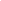 Student Project ReflectionPlease complete the anonymous survey at this link:  https://goo.gl/forms/I7k8h6mWOvsUlNe92 Survey:1)  What score would you give yourself on the following question BEFORE this class:	I know what a watershed is.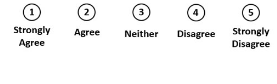 2) What score would you give yourself on the following question AFTER  this class:	I know what a watershed is.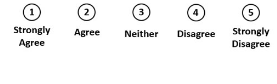 	3) I will implement my project even after the class is finished.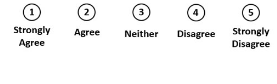 4)    This project made me understand more about some of the complexities and life skills involved in planning and executing an idea/solution.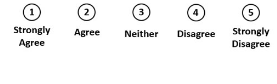 5)  Because of my project, I have educated a large number of people on our watershed.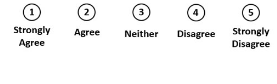 6)   This experience has made me aware of individual impact on water quality. 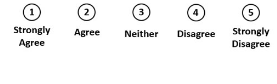 7)    I plan to apply lessons learned, when I am able, to reduce my personal impact.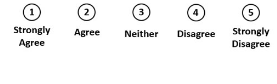 8)    As a result of this experience, I am considering a career related to soil and water conservation.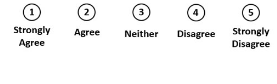 9)     I think our community has a lot of work to do in educating the general public about their individual impact water quality. ​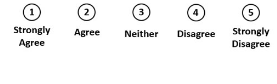 ☐ Above Standard☐ At Standard☐ Approaching Standard ☐ Below Standard☐ Above Standard☐ At Standard☐ Approaching Standard ☐ Below Standard☐ Above Standard☐ At Standard☐ Approaching Standard ☐ Below Standard☐ Above Standard☐ At Standard☐ Approaching Standard ☐ Below StandardThink about what you did on this project and how well the project went. Write your comments in the right column.NameProject NameDriving QuestionList the major steps of the project: Ask yourself: What is the most important thing you learned in this project? What do you wish you had spent more time on or done differently? What part of the project did you do your best work on? About the project: What was the most enjoyable part of this project? What was the least enjoyable part of this project? How could your teachers change this project to make it better next time? 